Fruit Skewers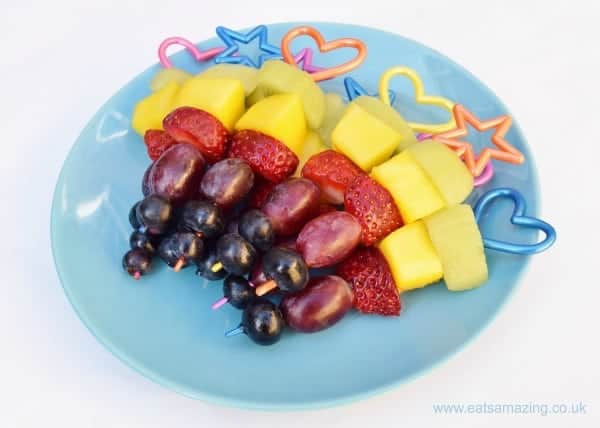 Ingredients;1 kiwi fruit (peeled and chopped)½ mango (peeled and chopped)strawberriesred grapesblueberriesskewersyoghurt (optional)Method;Wash the strawberries, grapes and blueberries in cold water and pat dry with kitchen towel.  Cut the tops off the strawberries and discard.If the strawberries are big, cut them in half or into large chunks. Cut the grapes in half if wanted.  Put all of the fruit into bowls. Slide the fruit on to the skewers.Dip in yoghurt (optional)